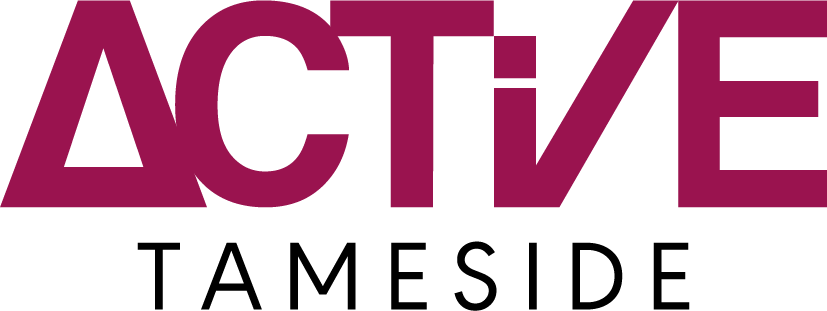 TAMESIDE SPORT & PHYSICAL ACTIVITY AWARDS - 2022NOMINATION FORM 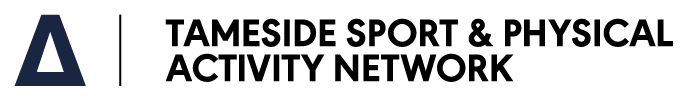 To enable us to process your nomination form, please ensure that all relevant information is completed.                                         Closing date – Sunday 7th August 2022NOMINEE DETAILSNOMINEE NAMECATEGORY – Inclusion & Diversity Award – For Sports Clubs & Community Physical Activity GroupsBOROUGH - TamesideADDRESS Please ensure that this is a personal address and not a club/work address.TELEPHONE NUMBEREMAIL ADDRESSNOMINATOR DETAILSNAME OF NOMINATORNOMINATOR ADDRESSNOMINATOR TELEPHONE NUMBERNOMINATOR EMAIL ADDRESSPLEASE COMPLETE THE RELEVANT NOMINATION FORM BELOW (THEY ARE SET UP BY CATEGORY) AND SUBMIT IT WITH THIS FRONT SHEET. You can complete it electronically by typing into the light grey boxes or print it off and use the criteria as a template for writing the nomination.INCLUSION AND DIVERSITY AWARDTAMESIDE SPORT & PHYSICAL ACTIVITY AWARDSPlease complete this nomination form and submit with the front sheet.  A MAXIMUM of 200 words for each of the criteria can be submitted giving examples where you can.  This nomination should reflect achievements in the past 12 months.This award is for a community sports club or community physical activity group that has had an impact in reducing inequalities by providing pathways and access for people to participate/volunteer in sport, physical or social activity.Examples of inclusive work could be with the following groups of people – women & girls, people with disabilities, low-socioeconomic groups, people from black, Asian and minority ethnic backgrounds and Lesbian, Gay, Bisexual or Transgender (LGBTQ+) CRITERIA1. NAME OF CLUB OR GROUP2.WHAT IMPACT HAS THE CLUB/GROUP  HAD IN THE PAST 12 MONTHS IN ATTRACTING MEMBERSHIP FROM UNDER-REPRESENTED GROUPS?3. PLEASE DESCRIBE THE ACTIONS YOUR CLUB/GROUP HAS UNDERTAKEN TO CREATE A WELCOMING ENVIRONMENT THAT EMBRACES INCLUSION AND DIVERSITY4.WHAT ARE YOUR MOST IMPORTANT VALUES WHEN LOOKING AT INCLUSION AND DIVERSITY?5.WHAT ARE YOU DOING AS A CLUB/GROUP TO MAKE SURE EVERYONE FEELS INCLUDED AND VALUEDPlease return to Andy Dwyer at, Active Tameside, Active Ken Ward, Hattersley Road East, Hattersley, Hyde, Cheshire, SKL14 3NL or by email: andrew.dwyer@activetameside.com